от 26 января 2017 года №33Об организации и проведении аукциона на право заключения договора аренды земельного участкаОб аннулировании извещения о предоставлении земельного участка и приеме заявлений о намерении участвовать в торгах Руководствуясь Земельным кодексом Российской Федерации, администрация Килемарского муниципального района                                          п о с т а н о в л я е т:1. Аннулировать торги по лоту №2 опубликованные на официальном сайте http://torgi.gov.ru/ №120117/11486355/01 от 12.01.2017 в связи с допущенной ошибкой в применении изменений в Земельный кодекс Российской Федерации с 1 января 2017 года, сведения о лоте:- земельный участок с кадастровым номером 12:03:0000000:931, местоположение: Республика Марий Эл, Килемарский район, Килемарское городское поселение, вид разрешенного использования пчеловодство, категория земель - земли сельскохозяйственного назначения.2. Отделу по управлению муниципальным имуществом и земельными ресурсами администрации Килемарского муниципального района:-	 разместить настоящее постановление на официальном сайте Российской Федерации для размещения информации о проведении торгов www.torgi.gov.ru и на официальном сайте Килемарского муниципального района в Информационно - телекоммуникационной сети «Интернет».3. Направить настоящее постановление и имеющуюся документацию в Килемарскую городскую администрацию.4. 	Контроль за исполнением настоящего постановления возложить на руководителя отдела по управлению муниципальным имущество и земельными ресурсами администрации Килемарского муниципального района Куприянову Н.Л.КИЛЕМАР МУНИЦИПАЛЬНЫЙ РАЙОНЫН АДМИНИСТРАЦИЙ  АДМИНИСТРАЦИЯКИЛЕМАРСКОГО МУНИЦИПАЛЬНОГО РАЙОНАПУНЧАЛПОСТАНОВЛЕНИЕГлава администрацииКилемарского муниципального районаЛ. Толмачева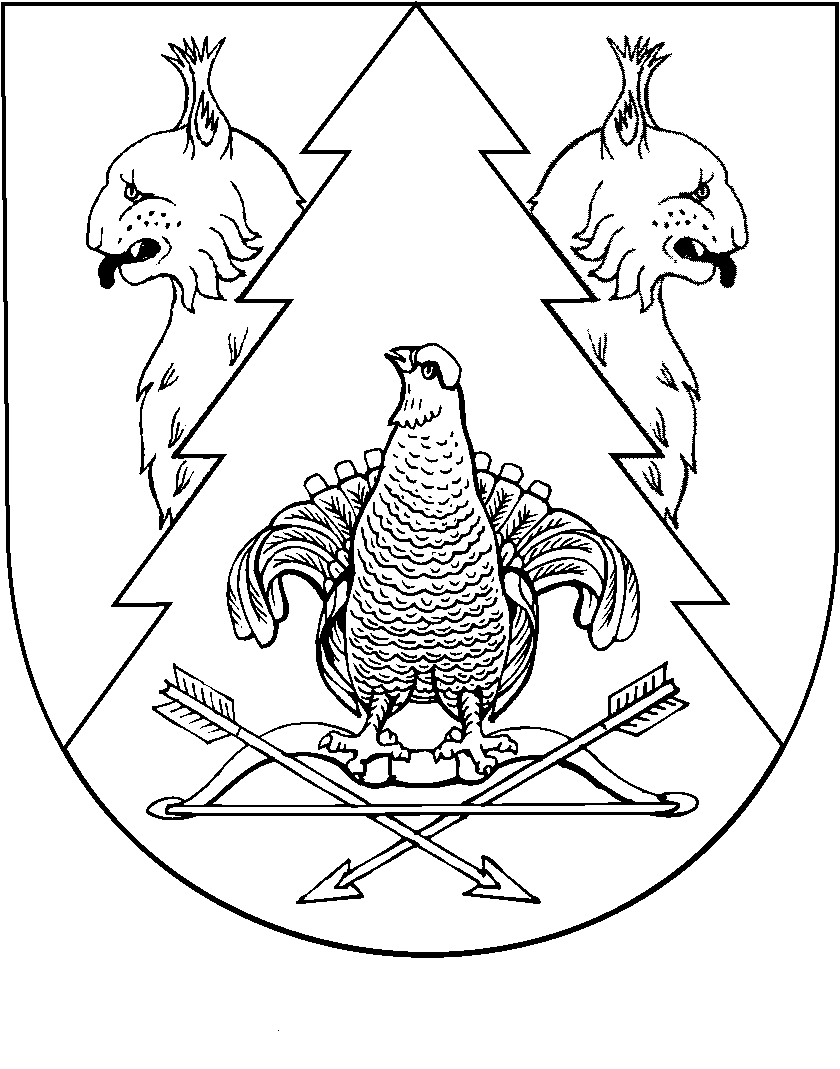 